EMERGENCIA Y URGENCIAAÑO: 2020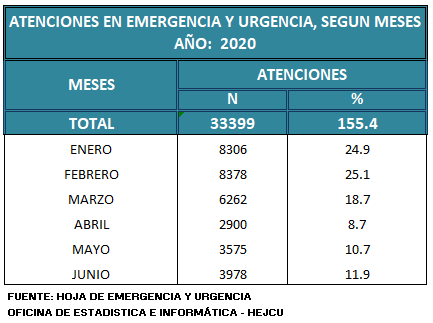 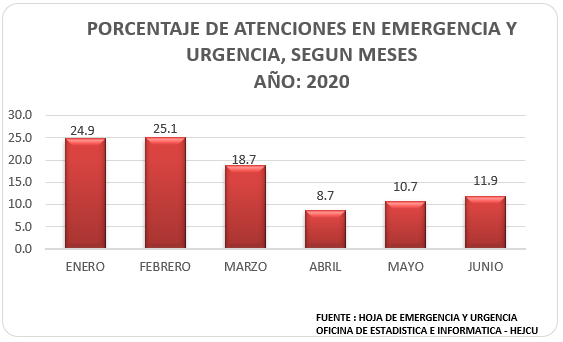 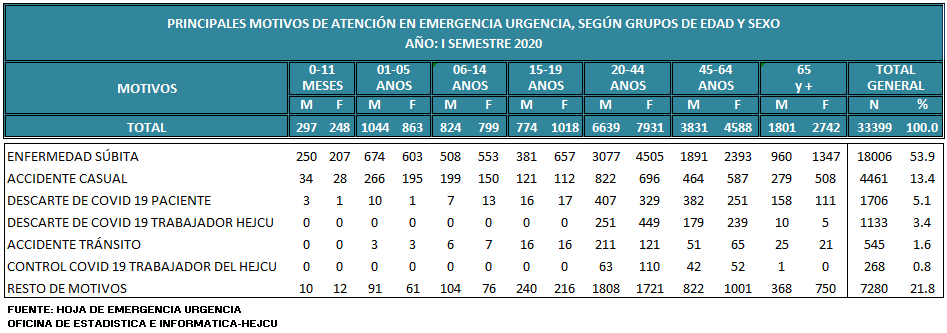 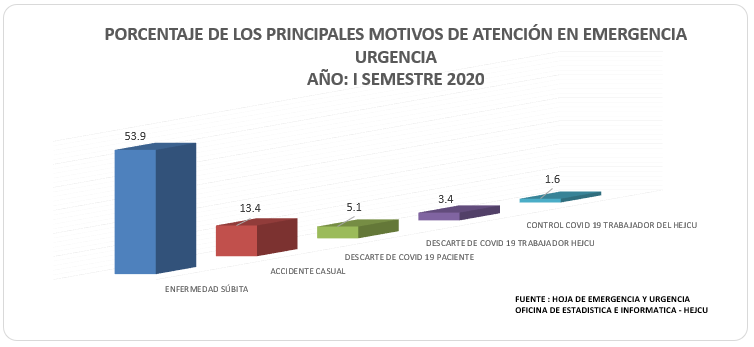 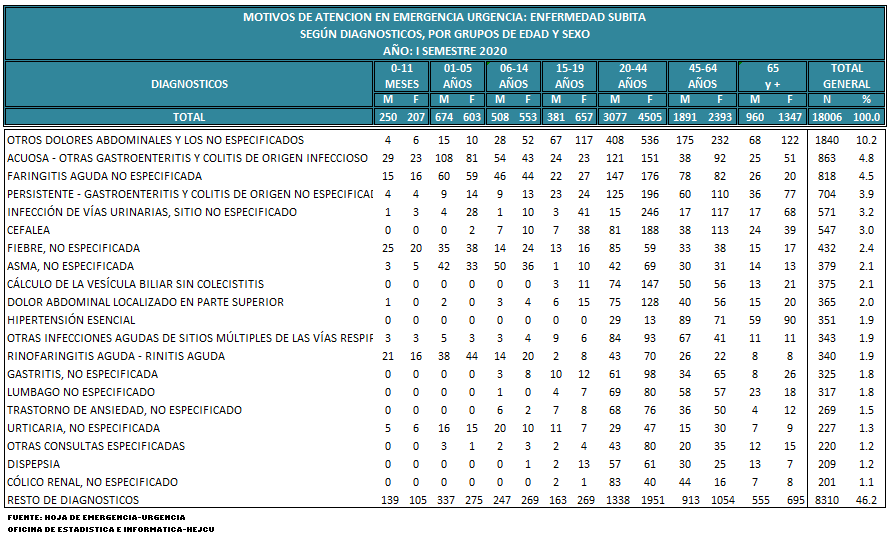 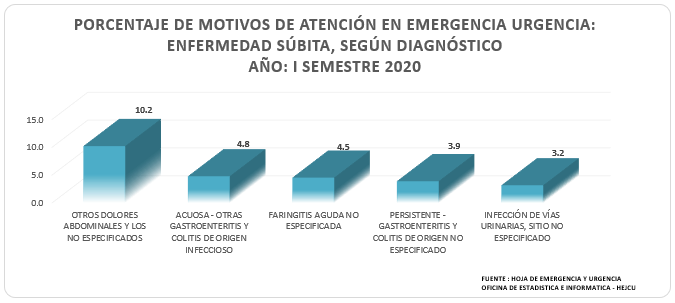 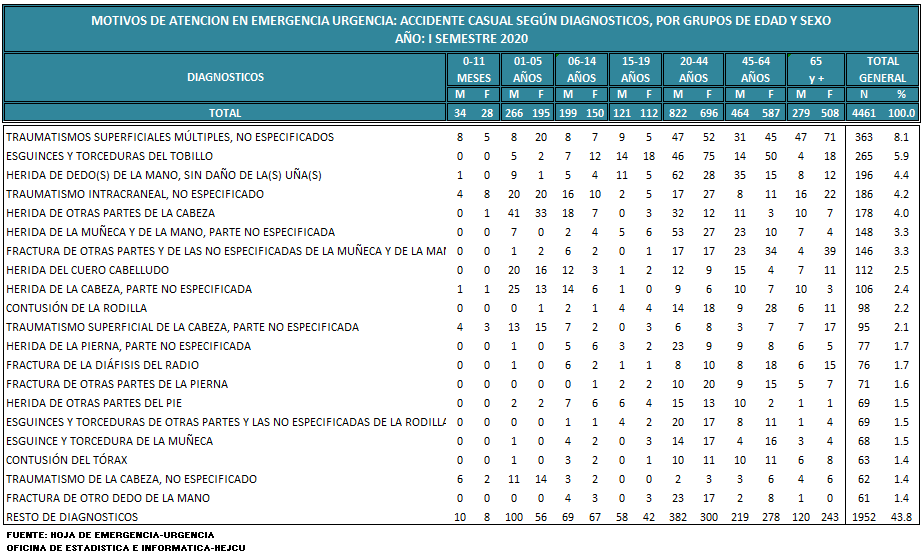 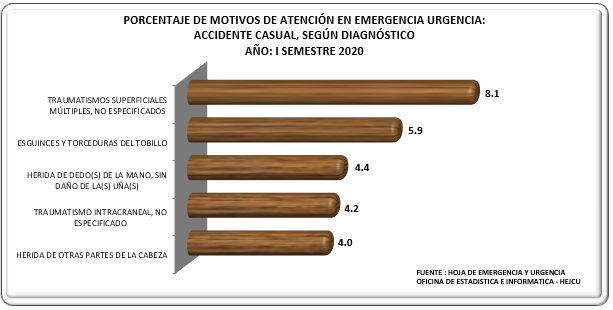 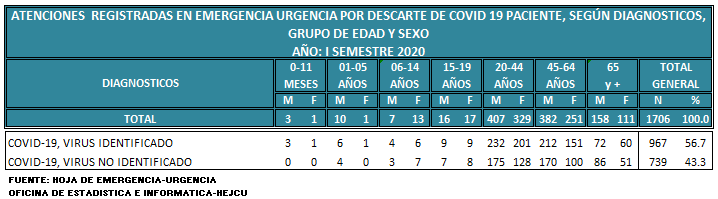 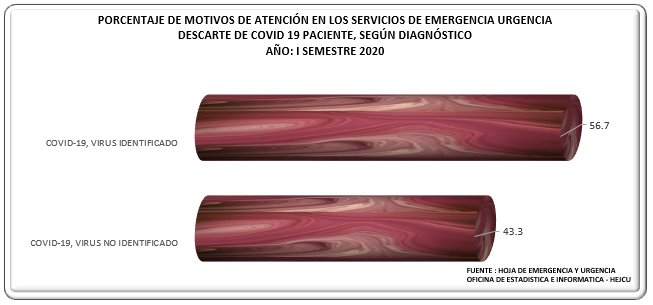 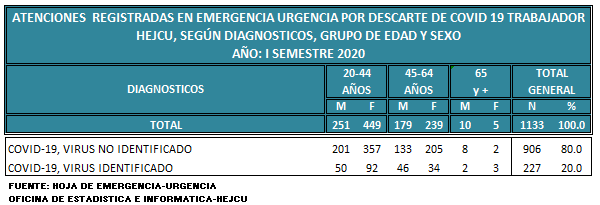 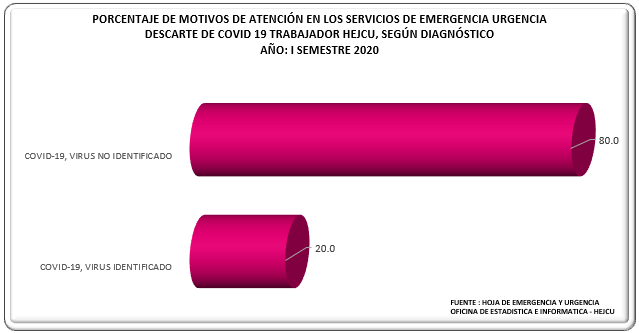 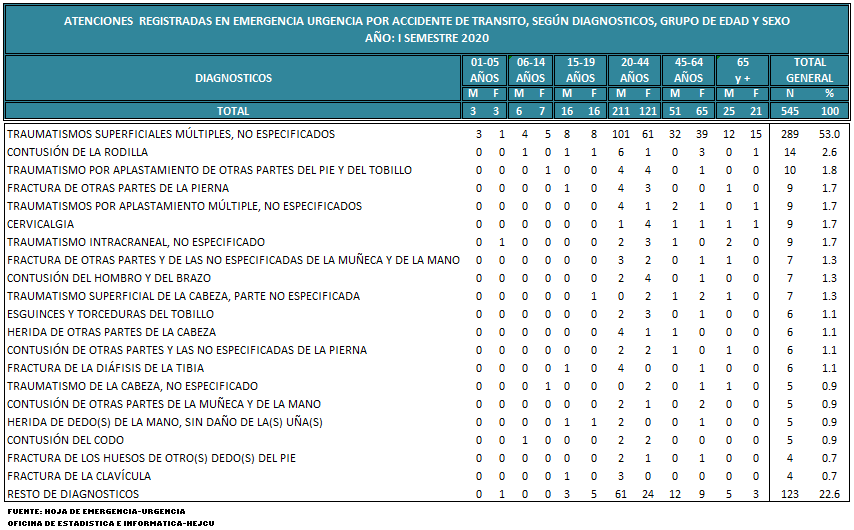 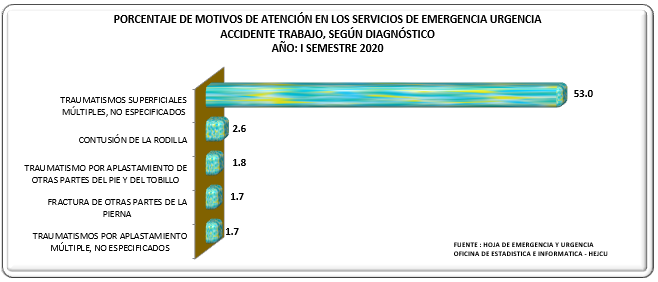 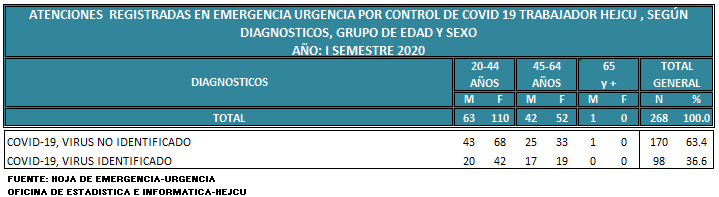 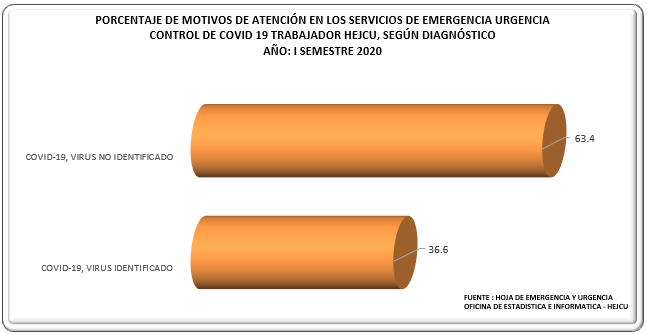 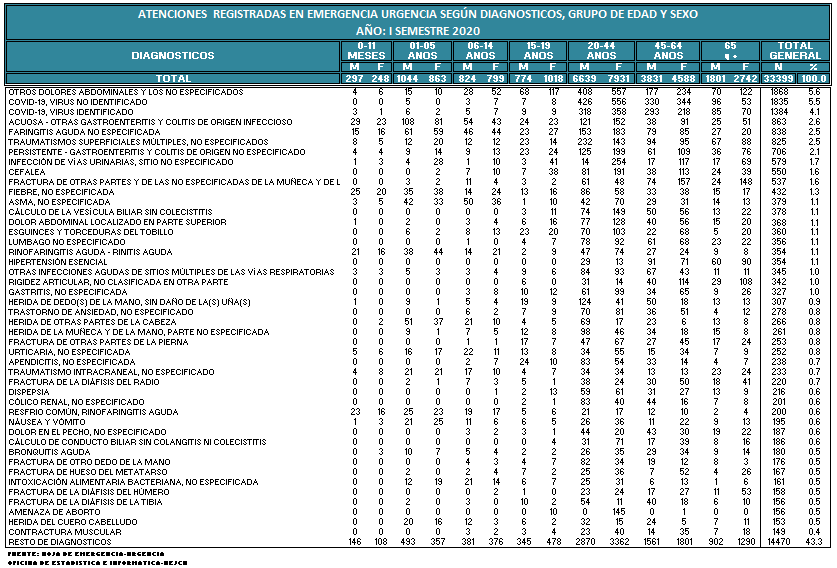 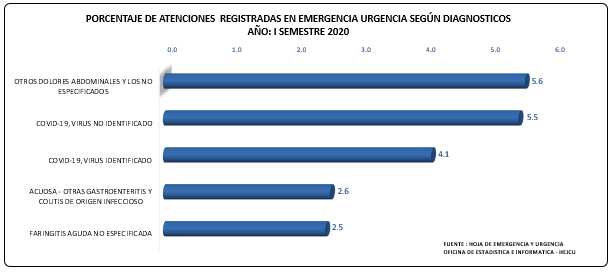 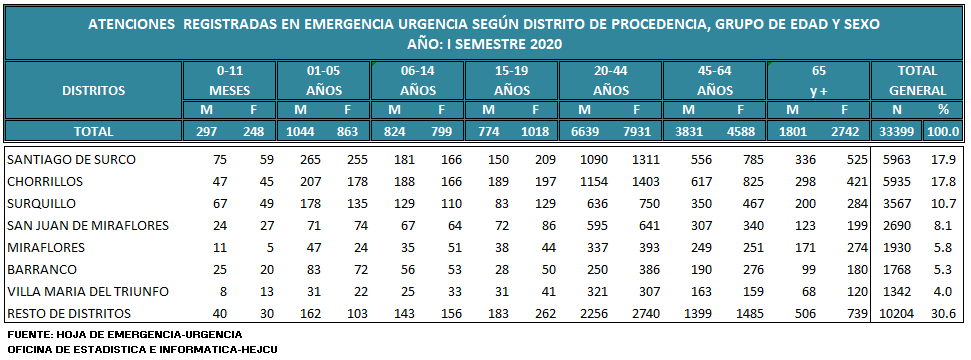 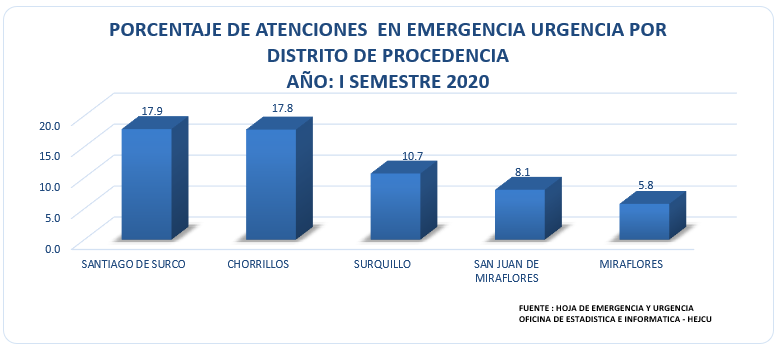 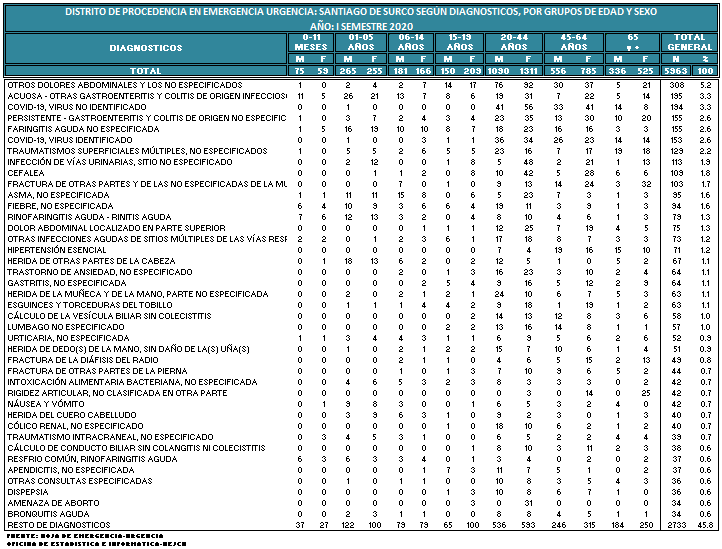 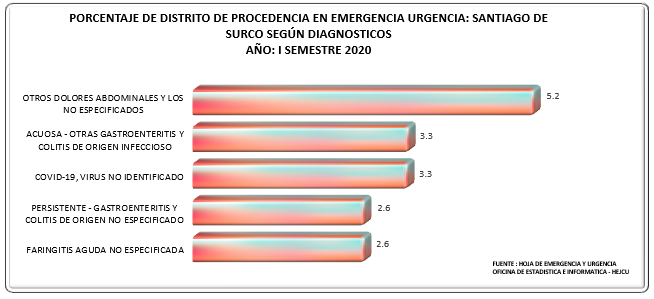 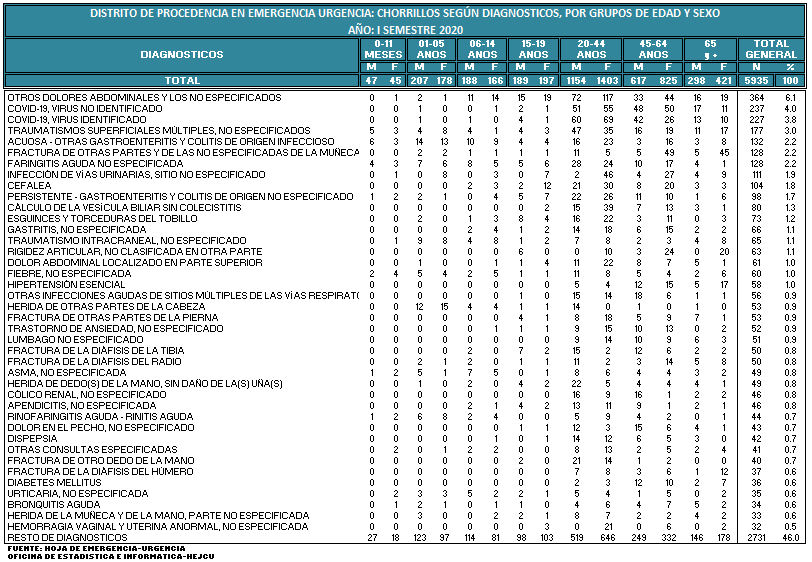 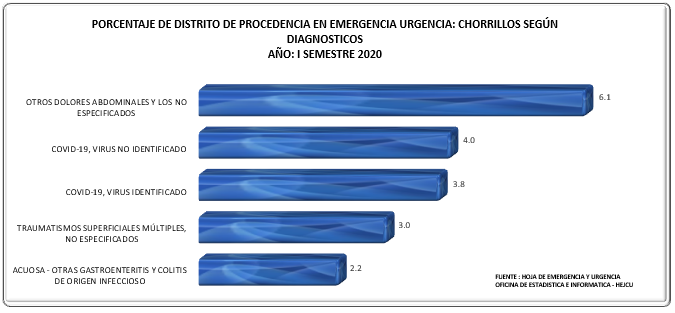 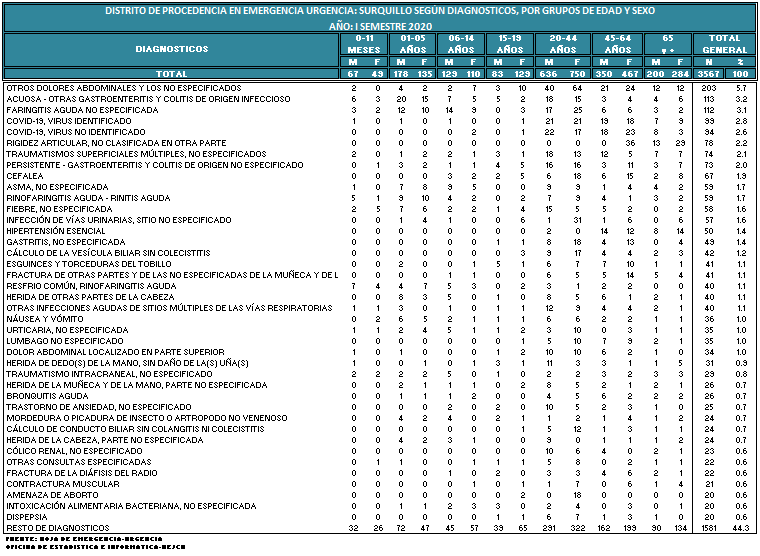 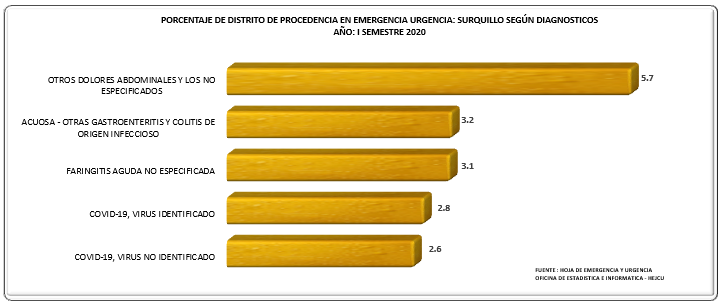 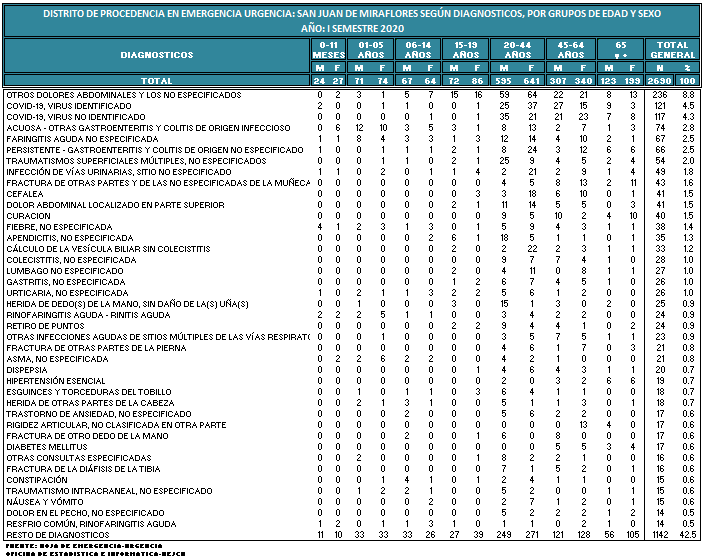 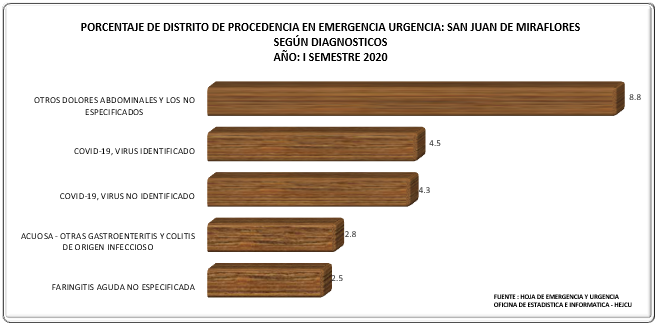 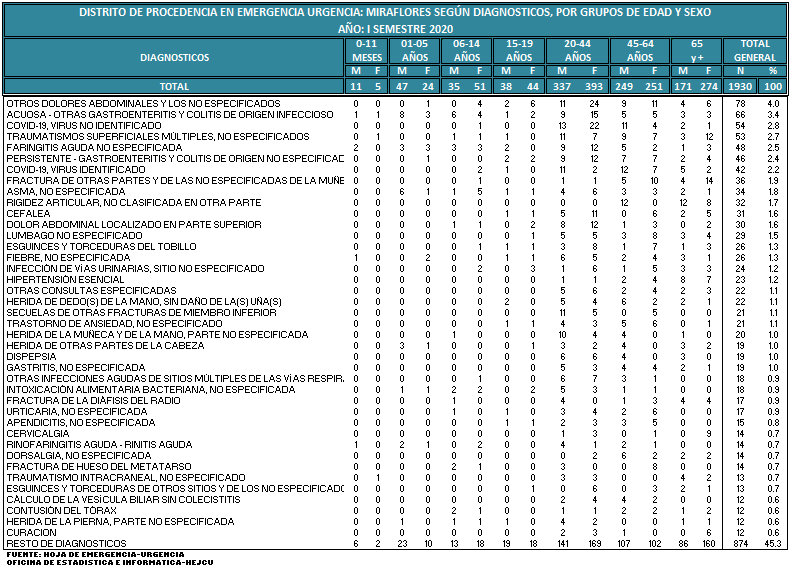 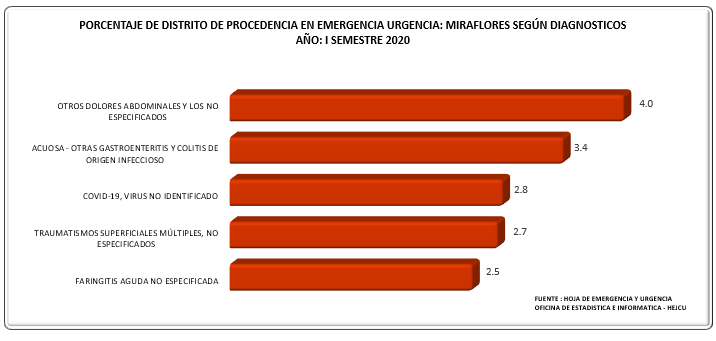 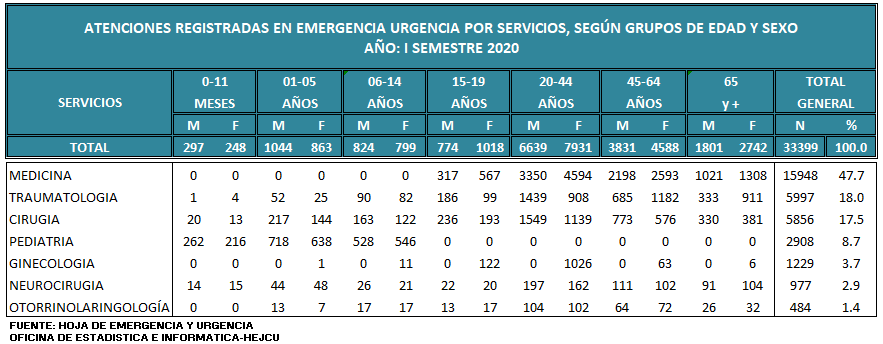 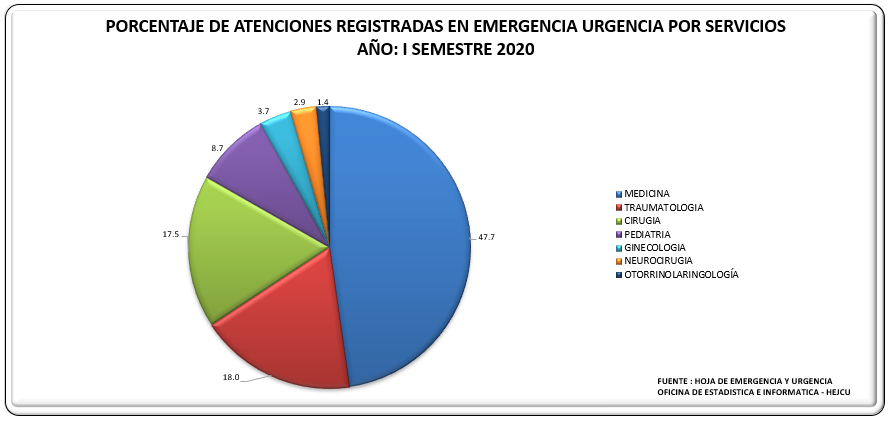 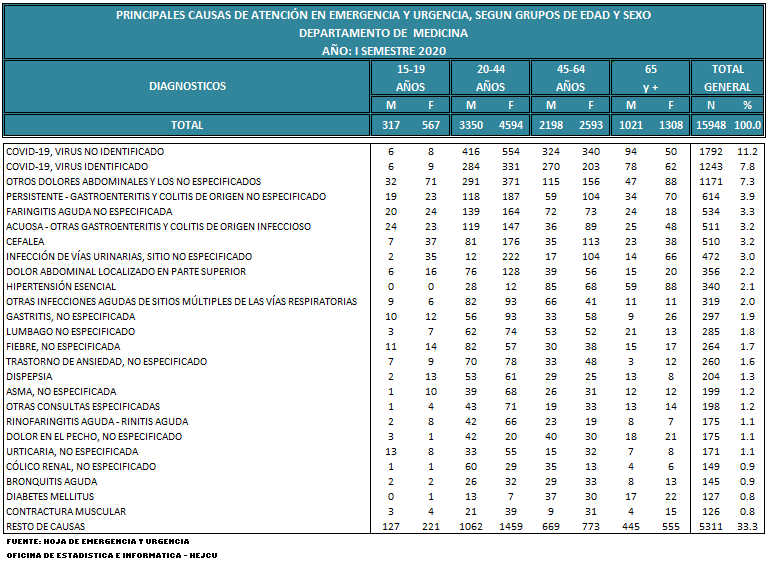 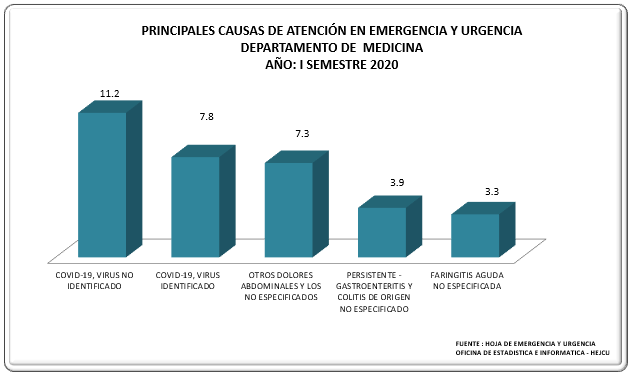 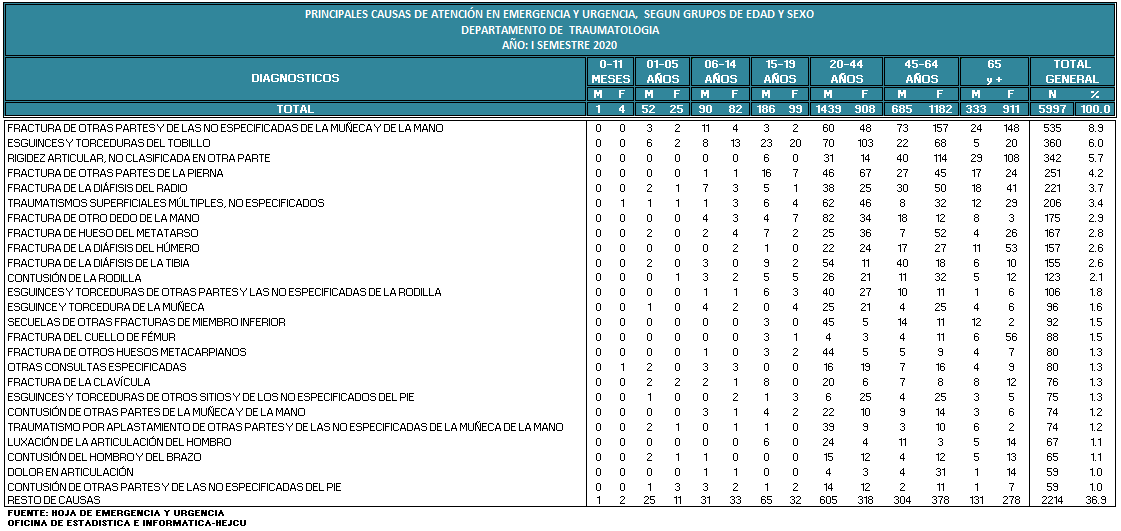 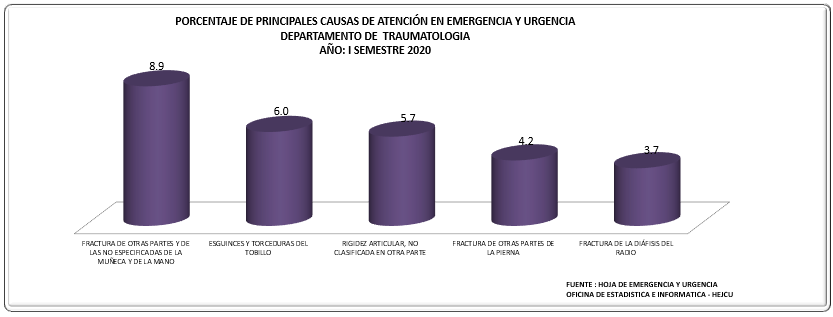 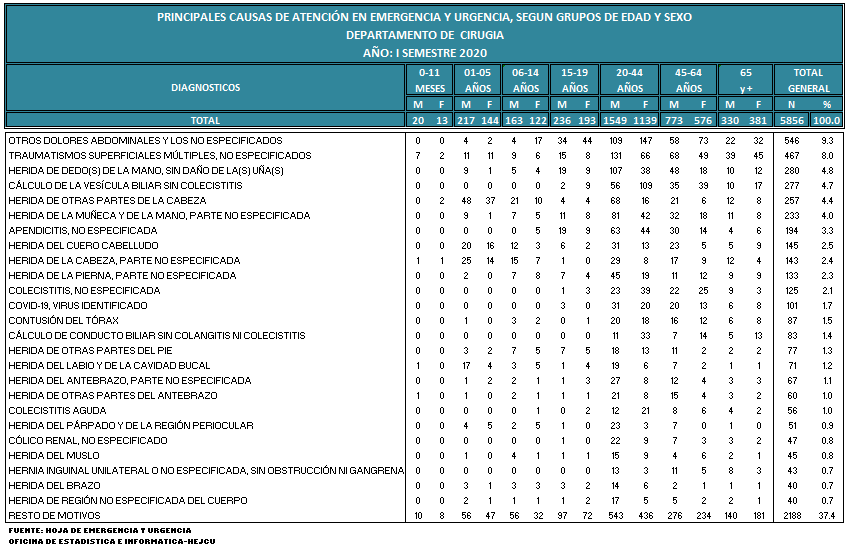 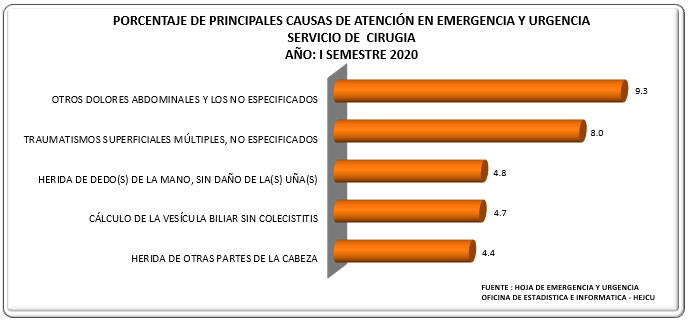 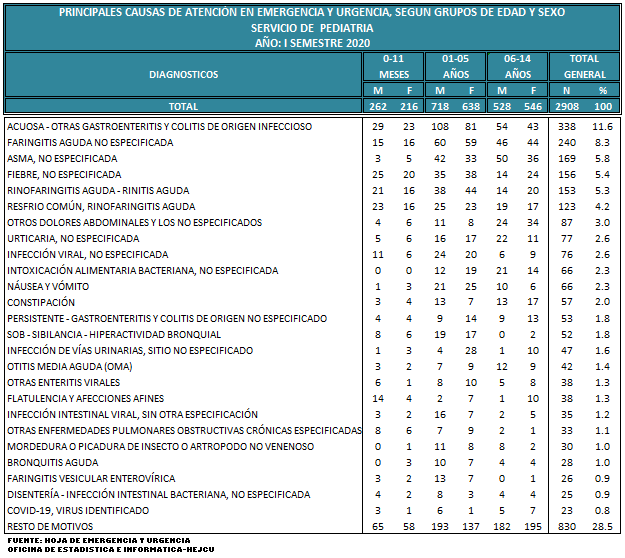 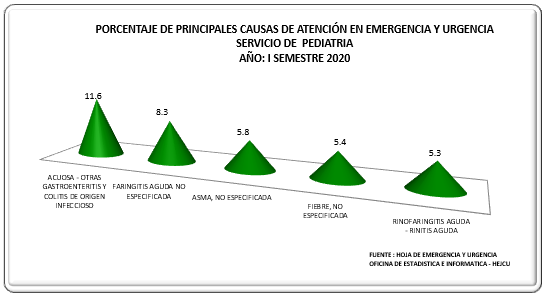 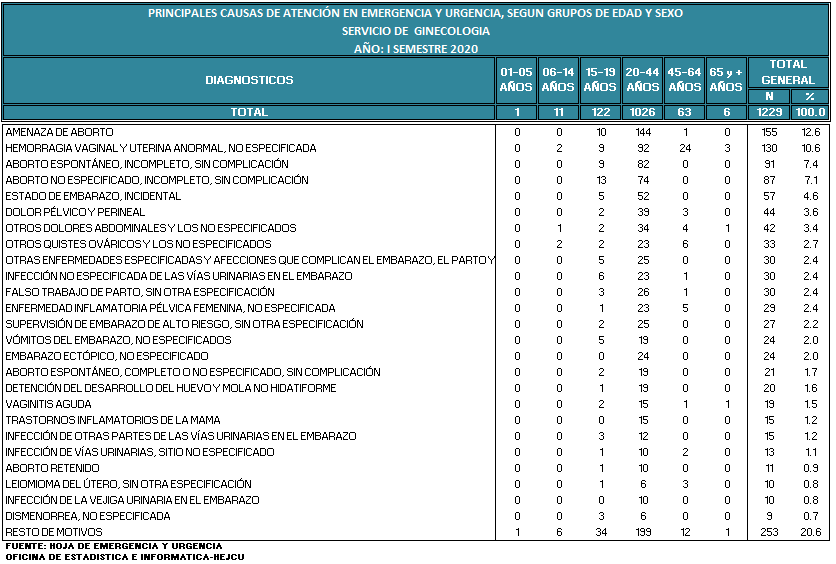 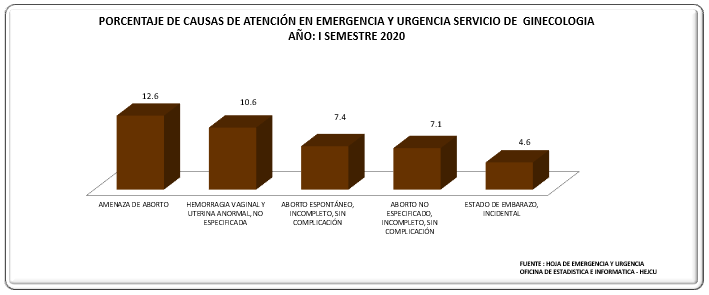 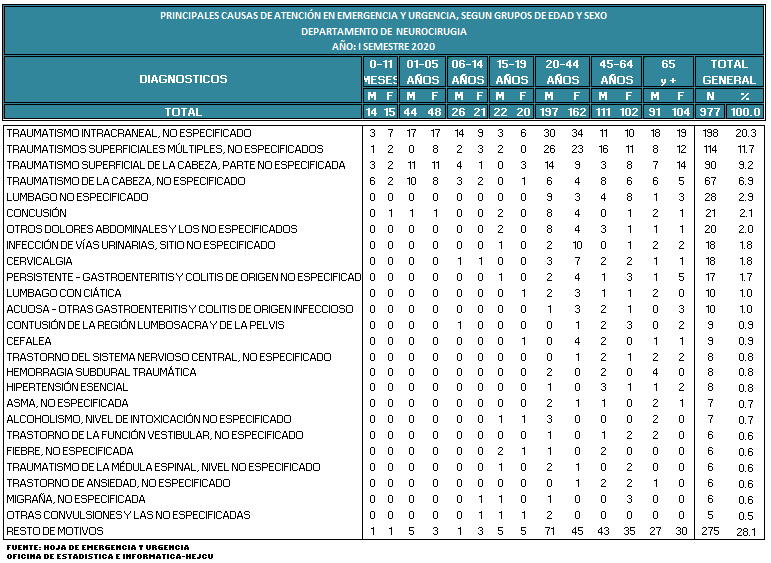 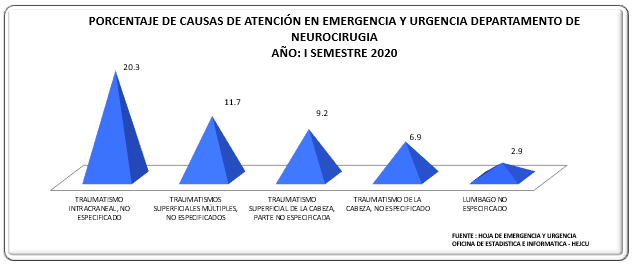 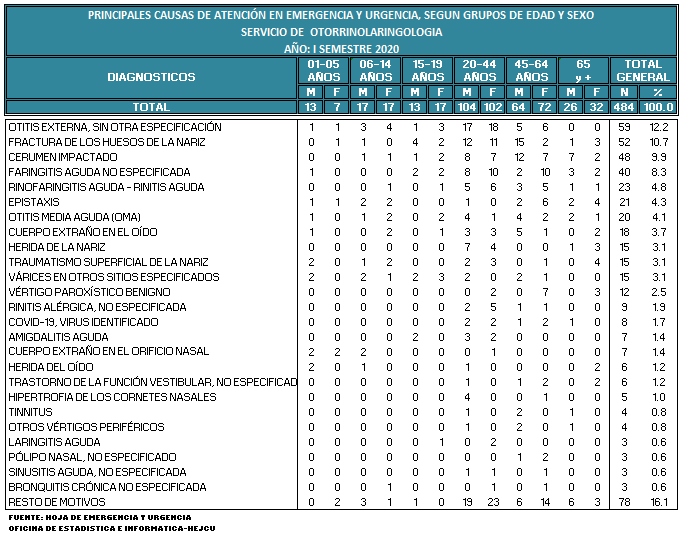 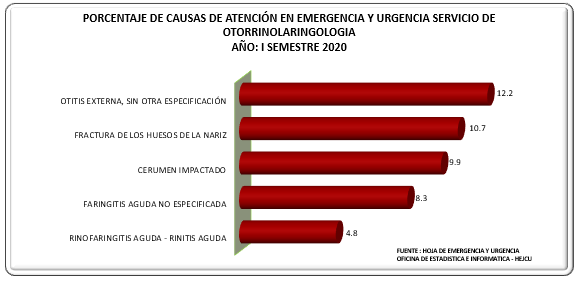 